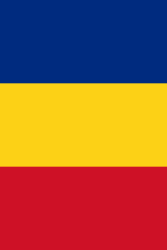 nr.  ________________din______________	                                                             Consiliului mun. ChișinăuNotă informativăla proiectul Regulamentului privindserviciile prestate de Biblioteca Municipală B.P. HASDEU și cele 27 de filiale         Proiectul Regulamentului privind serviciile prestate de Biblioteca Municipală B.P. HASDEU și cele 27 de filiale, reglementează modul de prestare a serviciilor de bibliotecă, drepturile și obligațiile utilizatorilor și ale bibliotecii în procesul de prestare a serviciilor de bibliotecă, precum și modalitățile de soluționare a divergențelor apărute în cadrul prestării serviciilor.	Condițiile ce au impus elaborarea Regulamentului au fost executarea art. 20, alin. (1) şi 21, alin. (1) din Legea nr. 160/2017 cu privire la biblioteci și racordarea actelor normative din domeniul bibliotecilor pentru implementarea prevederilor legislative.
         Elaborarea Regulamentului rezultă şi din prevederile art. 43, alin. (2) din Legea finanțelor publice și responsabilității bugetar-fiscale nr. 181 din 25 iulie 2014, conform căruia Nomenclatorul lucrărilor şi serviciilor contra plată efectuate şi/sau prestate de către autorităţile/instituţiile bugetare şi mărimea tarifelor la servicii se stabilesc de către Guvern sau, după caz, de către autorităţile administraţiei publice locale, în funcţie de bugetul de la care se finanţează autoritatea/instituţia bugetară.
         De asemenea, elaborarea acestui Regulament este în conformitate cu art.12 alin. (3) din Legea nr. 847 din 24 mai 1996 privind sistemul bugetar şi procesul bugetar, potrivit căruia nomenclatorul lucrărilor şi serviciilor contra plată,                         efectuate şi prestate de instituţiile publice, şi mărimea taxelor la                                              servicii, precum şi modul şi direcţiile de utilizare a mijloacelor speciale                                                pe tipuri se stabilesc de către Guvern și autoritățile locale.
         Întrucît noile tehnologii ale informaţiei, dezvoltarea societății informaționale au repercusiuni asupra orientării și prestării serviciilor de bibliotecă, instituţiile bibliotecare, sunt în situația de a livra servicii de bibliotecă tradiționale, dar și de a implementa servicii moderne și inovaționale pentru toate categoriile de utilizatori.____________________________________________________________________________________________str. București, 68, MD-2012, municipiul Chişinău, Republica Moldova, Tel. (022) 242 278, e-mail: directia.cultura@pmc.md 	Implementarea acestui Regulament nu necesită alocarea resurselor                       financiare suplimentare de la bugetul de stat. Or, dinpotrivă, aprobarea                        proiectului va crea premise pentru crearea bazei legale pentru acumularea mijloacelor financiare de către biblioteci.
         Totodată, Regulamentul va avea un impact semnificativ întru asigurarea/ crearea bazei juridice pentru acumularea și gestionarea mijloacelor financiare de către biblioteci, respectând normele Regulamentului-cadru cu privire la serviciile prestate de bibliotecile publice aprobat prin Hotărârea de Guvern nr. 24 pe 22 ianuarie 2020, publicat pe 7 februarie 2020 în Monitorul Oficial nr. 36-43.         Șef al Direcției Cultură                                             Valentina VOLONTIR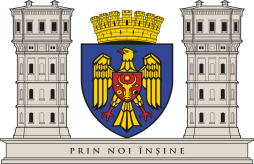      CONSILIUL MUNICIPAL CHIȘINĂUPRIMAR GENERAL AL MUNICIPIULUI CHIȘINĂUDIRECȚIA CULTURĂ